Kontrakt for meråpent bibliotek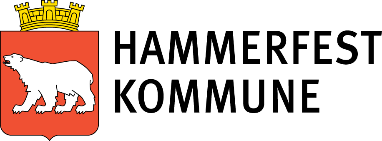 Hammerfest og Kvalsund bibliotek Velkommen som bruker av Hammerfest biblioteks meråpne tilbud!Denne kontrakten gir deg som er fylt 15 år tilgang til bibliotekene i Hammerfest og Kvalsund innenfor bestemte klokkeslett hver dag hele året: Man-fre 07-23, lør-søn 10-20. Når du har signert denne kontrakten og lånekortet ditt er blitt oppgradert, har du tilgang til dette utvidede bibliotektilbudet.Biblioteklokalets inngangsparti er videoovervåket og opptakene oppbevares trygt etter gjeldende lover og forskrifter i 7 dager før de slettes. Overvåkningen er av hensyn til din egen sikkerhet, og for å beskytte bibliotekets inventar og utstyr. Når du skriver under på kontrakten godtar du å bli kameraovervåket på biblioteket i meråpent tid. Du blir filmet kun når du låser deg inn, ikke lenger inn i lokalet.Du kommer deg inn på det meråpne biblioteket ved å scanne lånekortet ditt og taste din personlige kode i scanner ved inngangen. Når du låser deg inn er det kun du og ingen andre som kan gå inn. Unntaket er foreldre og foresatte som har med seg barn under 15 år. Du låner og leverer bøker på automaten ved utgangen. Biblioteket er et offentlig rom der alle har et felles ansvar, slik at biblioteket er til glede og nytte for alle. Meråpent biblioteket er basert på tillit. Ved å oppgradere lånekortet i skranken og slik få tilgang til meråpent er det noen enkle regler du forplikter deg til å overholde: Kortet er personlig og skal kun brukes av deg.Du kan ikke slippe inn noen andre sammen med deg, bortsett fra barn under 15 år som du har foresattansvar for. Barn må ikke etterlates alene på biblioteket.Vis hensyn til andre lånere, bibliotek og inventar.Hold ro og orden. Biblioteket skal forlates når meråpent stenger.Rydd opp etter deg før du forlater biblioteket.Gjør deg kjent med brannrutiner og nødutganger. Lokalene må forlates umiddelbart ved brannalarm. Du vil få info om nødutganger ved lånekortoppgradering.Overhold til enhver tid låne- og ordensreglementet.  Brudd på reglene kan få økonomiske konsekvenser samt følger for din mulighet til å benytte meråpent bibliotek. Hærverk blir politianmeldt.Jeg har lest kontrakten og aksepterer betingelsene:Dato: Lånenummer:Navn med blokkbokstaver:Signatur (for alle under 18 må foresatte signere og levere kontrakten):Legitimasjon: